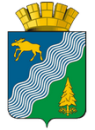 Администрация Бисертского городского округа      ПОСТАНОВЛЕНИЕ	пгт. Бисерть О внесении изменений в постановление администрации Бисертского городского округа от 01.11.2013 № 471 «Об утверждении муниципальной программы «Развитие культуры в Бисертском городском округе до 2027 года» В соответствии со статьей 179 Бюджетного кодекса Российской Федерации, постановлением администрации Бисертского городского округа от 28.09.2017 № 263 «Об  утверждении Порядка формирования и реализации муниципальных программ Бисертского городского округа», решением Думы Бисертского городского округа от 14.12.2023 № 68 «О внесении изменений и дополнений в решение Думы Бисертского городского округа от 15.12.2022 № 21 «О бюджете Бисертского городского округа на 2023 год и плановый период 2024 и 2025 годов», решением Думы Бисертского городского округа от 14.12.2023 № 67 «О бюджете Бисертского городского округа на 2024 год и плановый период 2025 и 2026 годов», руководствуясь статьей 26 Устава Бисертского городского округа, администрация Бисертского городского округа  ПОСТАНОВЛЯЕТ:1. В постановление администрации Бисертского городского округа от 01.11.2013 № 471 «Об утверждении муниципальной программы «Развитие культуры в Бисертском городском округе до 2024 года» (с изменениями от 10.02.2014 № 52, от 10.06.2014 № 227, от 08.07.2014  № 262, от 18.03.2015 № 60, от 15.06.2015  № 147, от 27.08.2015 № 215 , от 13.10.2015 № 267, от 13.01.2016 № 10, от 08.02.2016 № 58, от 14.07.16 № 234, от 29.09.2016 № 311, от 29.12.2016 № 428, от 20.02.2017 № 60, от 05.04.2017 №117, от 14.06.2017 № 169, от 25.08.2017 № 236, от 13.11.2017 № 309, от 26.12.2017 № 358, от 08.02.2018 №36, от 23.04.2018 №125, от 18.06.2018 №186, от 24.07.2018 № 215, от 12.10.2018 № 267, от 16.01.2019 № 7, от 18.02.2019 № 37, от 08.07.2019 № 179, от 21.11.2019 № 304, от 17.01.2020 № 21, от 14.02.2020 № 49, от 26.06.2020 № 195, от 23.10.2020 № 318, от 17.02.2021 № 58, от 07.04.2021 № 103, от 08.06.2021 № 170, от 21.09.2021 № 267, от 14.12.2021 № 349, от 12.01.2022 № 5, от 02.06.2022 № 153, от 25.08.2022 № 216, от 28.10.2022 № 274, от 30.12.2022 № 349, от 27.03.2023 № 100, от 15.06.2023 № 160, от 13.07.2023 № 179, от 13.10.2023 № 249) внести следующее изменение:1.1. Паспорт, приложение № 1 «Цели, задачи и целевые показатели», приложение №2 «План мероприятий» изложить в новой редакции (прилагаются).	2. Настоящее постановление разместить на официальном сайте администрации Бисертского городского округа http://bisert.midural.ru/.3.  Контроль за исполнением настоящего постановления оставляю за собой.Глава Бисертского городского округа			                                                                               В.С. Суровцева10.01.2024№ 6